Nabídka Vypracovaná pro Čistou PlzeňCanter - 6S15  4X2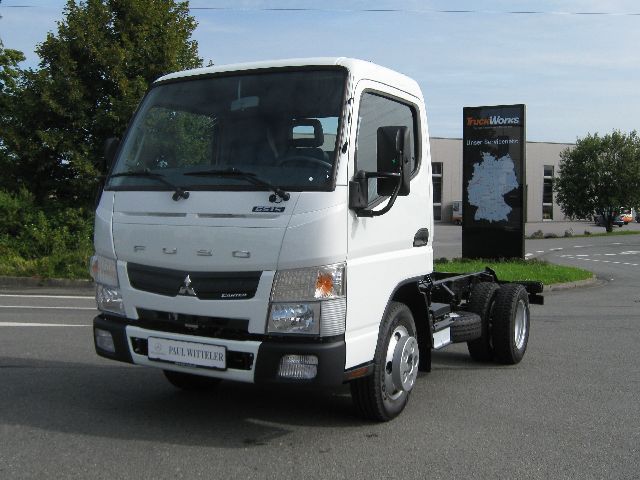 Výrobní vzor:	46890212Kabina řidiče:	Kabina jednoduchá standardníPohon:	4X2Celk. hmotnost:	0 kgModel:	Mercedes-Benz CanterDruh vozidla:	PodvozekVýkon motoru:	110 kWRozvor:	2500 mmKonfigurace vozidlaLakováníSériová výbava	Stálý převod i = 4,444	 	Brzdy kotoučové na přední i zadní nápravě	 	Elektronický stabilizační systém (ESP)	 C60	Držák registrační značky, přední	 CO6	Zábrana proti podjetí zadní	 	Sloupek volantu seřiditelný	 	Nárazník 3dílný (plast/ocel)	 DUP0	Konfigurační kód	 F62	Vyhřívaná zpětná zrcátka	 	Uzamykatelná schránka u spolujezdce	 	Elektricky ovládaná okna u řidiče a spolujezdce	 	Prostřední odkládací přihrádka na přístroj. desce	 	Kabina jednoduchá standardní	 	Odkládací prostor mezi předními sedadly	 	Kabina sklopná	 	Držák nápojů	 	Odkládací prostor nad čelním sklem, 1 přihrádka	 	Centrální zamykání, samostatné dálkové ovládání	 	Imobilizér s transponderem	 JW0	Akustická výstraha při couvání	 	Osvětlení přístrojové desky, plynule regulovatelné	 	Palivová nádrž 70 l	 	Automatické rozsvěcení světel po startu motoru	 	Světlomety mlhové vpředu	 	Omezovač rychlosti na 90 km/h	 	Motor, R4, 110 kW/150 k, 3500/min	 	Systém Start/Stop motoru	 OM3	Motor v provedení Euro VI OBD D	 OT0	Vozidlo s výbavou Scattolini	 	Tachograf digitální 4.0 (2 řidiči)	 	Aktivní brzdový asistent (AEBS)	 	Asistent jízdy v pruzích (LDWS)	 RM5	Pneumatiky trakční vzadu	 	Rezervní kolo / rezervní ráfek	 	Držák rezervy, jednoduché jištení	 SA5	Airbag řidiče s předpínačem bezpečnostního pásu	 	Loketní opěrka sedadla řidiče	 VA4	Držák zpětného zrcátka, prodloužený	 	Podlaha Vinyl	 	ABS se systémem EBD	 	Canter Produktgruppencode	 	Canter Generationencode	 XM2	Příručka pro digitální tachograf, česky	 Zvláštní výbavaA86	Diferenciál s omezeným prokluzem	 EF8	Rádio s Bluetooth	 H07	Klimatizace automatická	 NQ7	Vedlejší pohon pro hydraulické čerpadlo, 196 Nm	 OT5	Kryt akumulátoru	 OU3	Zakrytování nádrže AdBlue	Akustická a světelná signalizace dojetí k zadnímu dorazu nástavby	Montáž 2ks Predátorů do masky	 LZKabina řidiče:MB 0400bílá přírodní